CÂMARA MUNICIPAL DE SANTA BRANCA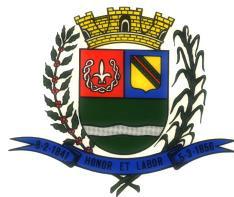 www.camarasantabranca.sp.gov.br= RESOLUÇÃO Nº 02, DE 31 DE OUTUBRO DE 2017=Dispõe sobre a atualização do valor do auxílio alimentação aos servidores públicos ativos, efetivos e comissionados da Câmara Municipal de Santa Branca.EDER DE ARAÚJO SENNA, PRESIDENTE DA CÂMARA MUNICIPAL DE SANTA BRANCA, no uso de suas atribuições legais,FAZ SABER QUE A CÂMARA MUNICIPAL APROVOU E ELE PROMULGA A SEGUINTE R E S O L U Ç Ã O:-Art. 1º O auxílio alimentação aos servidores públicos ativos, efetivos e comissionados da Câmara Municipal de Santa Branca, de que trata a Lei nº 1.548, de 11 de dezembro de 2014, fica atualizado na importância de R$200,00 (duzentos reais).Art. 2º As despesas decorrentes desta Resolução correrão por conta de dotações próprias do orçamento vigente.Art. 3º Esta Resolução entrará em vigor na data desua publicação, com seus efeitos assegurados a partir de 1º de outubro de 2017.Art. 4º Revogam-se as disposições em contrário.Câmara Municipal de Santa Branca, em 31 de outubrode 2017.-EDER DE ARAÚJO SENNAPRESIDENTE DA CÂMARARegistrada na Diretoria Geral e afixada no Quadro de Avisos da Câmara Municipal de Santa Branca.PAULO SÉRGIO DE OLIVEIRADIRETOR GERALCaixa Postal nº 30 – CEP 12.380-000 – tel. (12) 3972-0322 – cmstbr@uol.com.br. - Santa Branca – SP.